日本学生支援機構「第一種奨学金のみ」又は「併用貸与」出願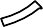 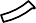 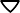 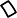 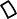 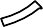 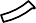 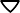 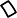 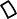 大学で何を学びたいか具体的に記入してください。将来の進路・希望について記入してください。該当するものにチェックを入れてください。①～③のいずれにも該当ない場合は出願不可。生計維持者の貸与額算定基準額が０円である	①生活保護受給世帯の者	②社会的養護を必要とする者	③標準取得単位数を満たしていない2年生のみ、該当する場合はチェックを入れてください。標準単位数以上でないことについて、災害、傷病その他やむを得ない事由がある理由：＿＿＿＿＿＿＿＿＿＿＿＿＿＿＿＿＿＿＿＿＿＿＿＿＿＿＿＿＿＿＿＿＿＿＿	  ＿＿＿＿＿＿＿＿＿＿＿＿＿＿＿＿＿＿＿＿＿＿＿＿＿＿＿＿＿＿＿＿＿＿＿